Цель: формирование первоначальных представлений о Луне.Задачи:1. Образовательные:Формировать начальные представления о Луне. Активизация словаря: космос, космонавт, иллюминатор, ракета. 2. Развивающие: Развивать интеллектуальные способности детей: речь, внимание, память,  познавательную активность, любознательность, сообразительность. Развивать у детей мелкую моторику  рук. Совершенствовать навыки работы с ножницами.3. Воспитательные:Способствовать созданию положительного эмоционального настроения, развитию умения радоваться, общаться; создавать условия для самореализации. Воспитывать доброжелательные отношения друг к другу. Воспитывать любовь к окружающему миру, интерес к изучению космоса. Воспитывать аккуратность при выполнении аппликации.Оборудование: воздушный шарик, конверт с письмом; ножницы, заготовки из цветной бумаги, лист  А5игрушка Лунтик; фотографии ЛуныХод  занятия : Воспитатель: "Собрались все дети в круг, Я твой друг и ты мой друг. Крепко за руки возьмёмся И друг другу улыбнёмся."Я улыбнусь вам, и вы улыбнитесь друг другу, чтобы у нас с вами весь день было хорошеенастроение.В группе появляется воздушный шарик (к нему привязан конверт).Воспитатель:Ребята, посмотрите, к нам прилетел воздушный шарик! Какой красивый! Давайте подумаем, для чего он к нам прилетел?Ответы детей.Воспитатель: Ой, ребята, посмотрите, здесь письмо. Конверт – необычный. Со звёздами. Кто же его написал? (ответы детей).  А что же нужно сделать, чтобы узнать, что в нём написано? Давайте прочитаем!     Воспитатель читает письмо: «Здравствуйте, ребята!Очень хочу с вами встретиться!Прилетайте ко мне в гости!                                          Лунтик.»Воспитатель:  Ребята, а вы знаете, кто такой Лунтик?  Как называется его домик-планета?Ребята, вы любите путешествовать?Дети:  Да.Воспитатель:  Значит, мы сегодня отправимся в путешествие на Луну. А на чём можно совершить космическое путешествие? Дети:  На ракете.Воспитатель: Но у нас с вами ещё нет ракеты. Чтоб отправиться в полёт,Смастерим мы звездолёт. 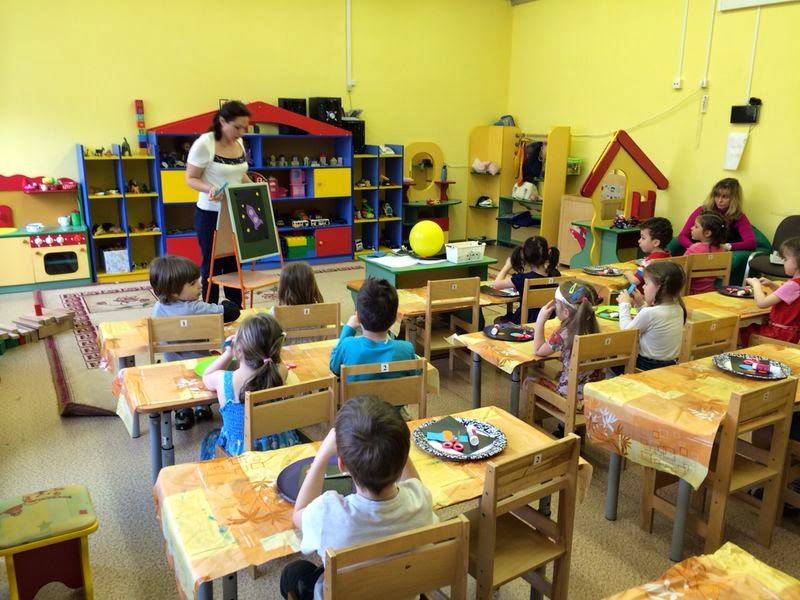 Дети проходят на свои места . Воспитатель :  Ребята , у каждого из вас на столе лежат бумажные детали. Скажите, какой они формы ? Дети называют  фигуры.Воспитатель объясняет, как  из прямоугольника сделать корпус ракеты ( путем складывания детали пополам и обрезания  внешних углов ) , из  большого кружка  -крылья ( разрезая пополам), маленькие кружки  -  иллюминаторы .Дети  проделывают работу и раскладывают детали на листе темно-синего цвета. Физкультминутка Раз-два-три летит ракета -                       дети поднимают руки вверх, выполняют поворотыТри-четыре - зведолёт.                                                            наклоны корпусом вправо-влевоДо свидания, планета,                                                               поднимают руки вверх и машутМы отправились в полёт!                                                         круг руками, соединив ладошки Чтоб добраться до луны,                                                поочередные махи руками вверх-внизБыть мы дружными должны.                                                              берутся за руки, сходятсяПосмотри скорее, друг,                                               приставляют руки к лицу, образуя  кругЧудеса одни вокруг!                                                     руки на пояс – повернуться вокруг себя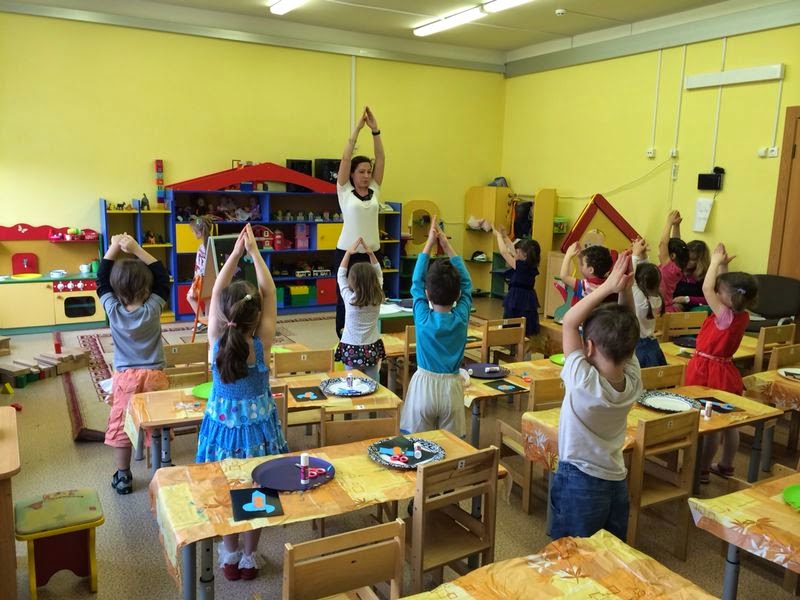  Воспитатель : Ребята, мы с вами подготовили ракету к полету, а чтобы она полетела, необходимо наклеить ее на лист.Дети наклеивают все элементы. Воспитатель:  Вот мы с вами и добрались до Луны А вот нас встречает Лунтик. :  Здравствуйте,  ребята! Я хочу рассказать вам про свой дом…Рассказ воспитателя про луну Вы , я вижу , настоящие космонавты.  И за это вручаю вам звездочки, которые будут освещать вам путь домой. Дети наклеивают на свои работы звездочки.Заключительная часть: Воспитатель:Ребята, о чем  мы сегодня с вами узнали?О чем нам рассказывал Лунтик? Что вам запомнилось из его рассказа? Почему на Луне нет жизни?А где вы хотели бы побывать в следующий раз?Ответы детей.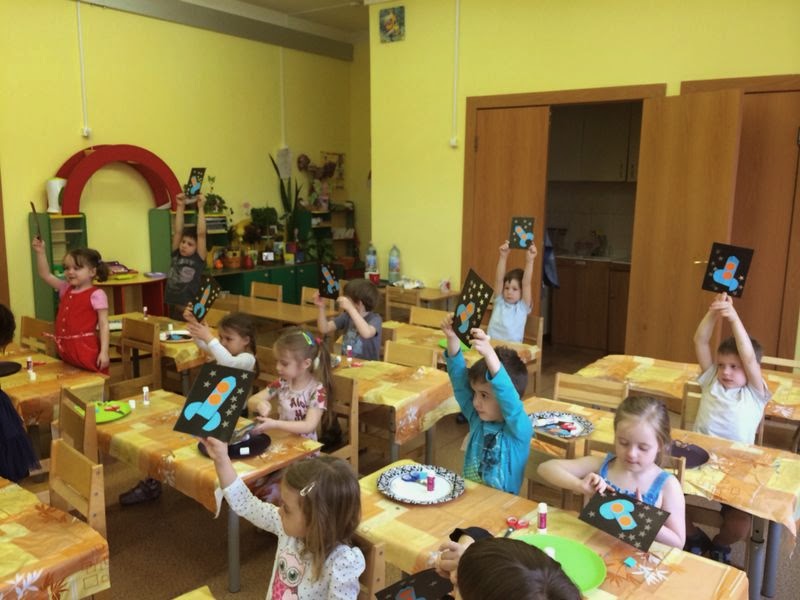 